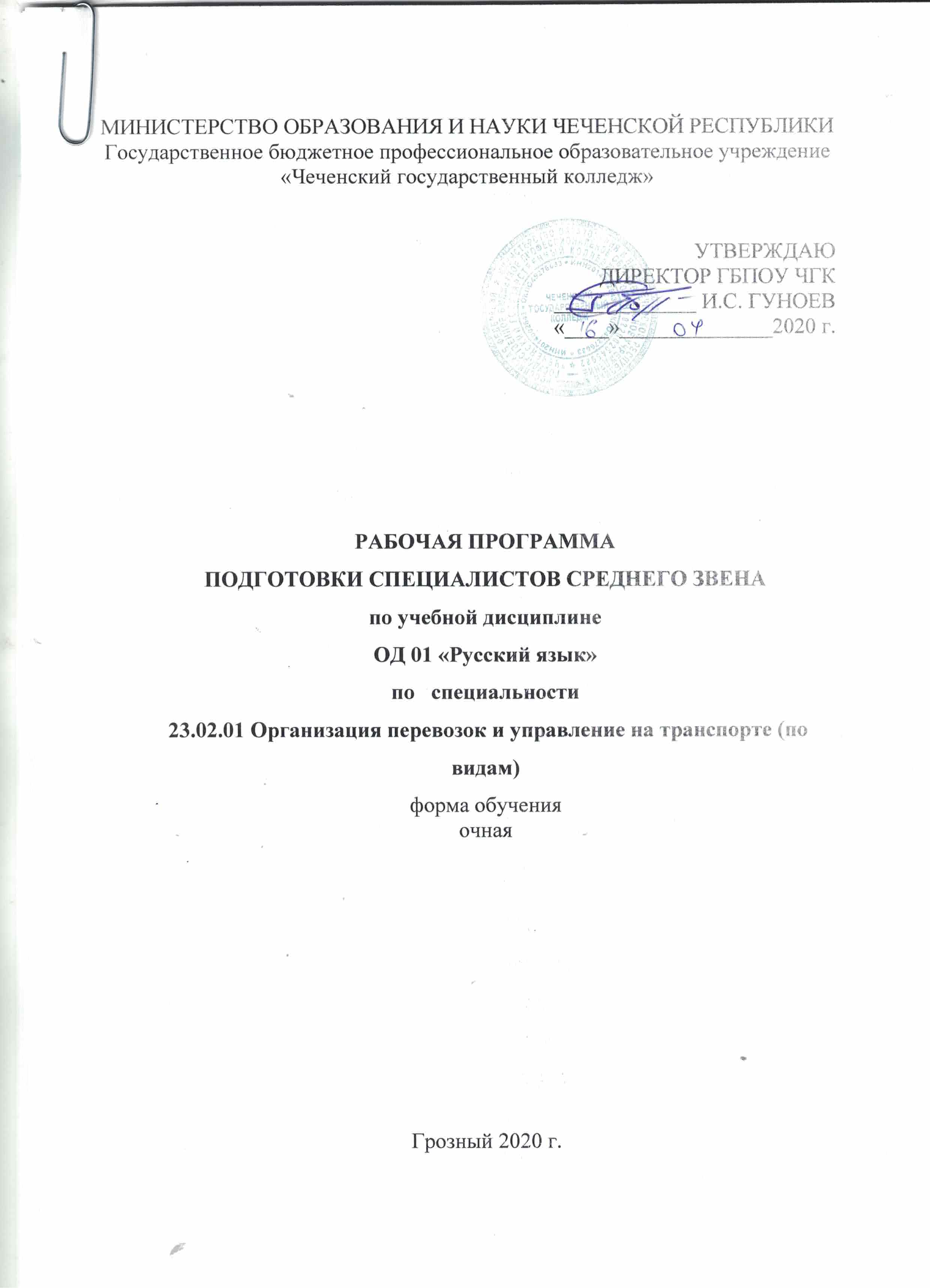 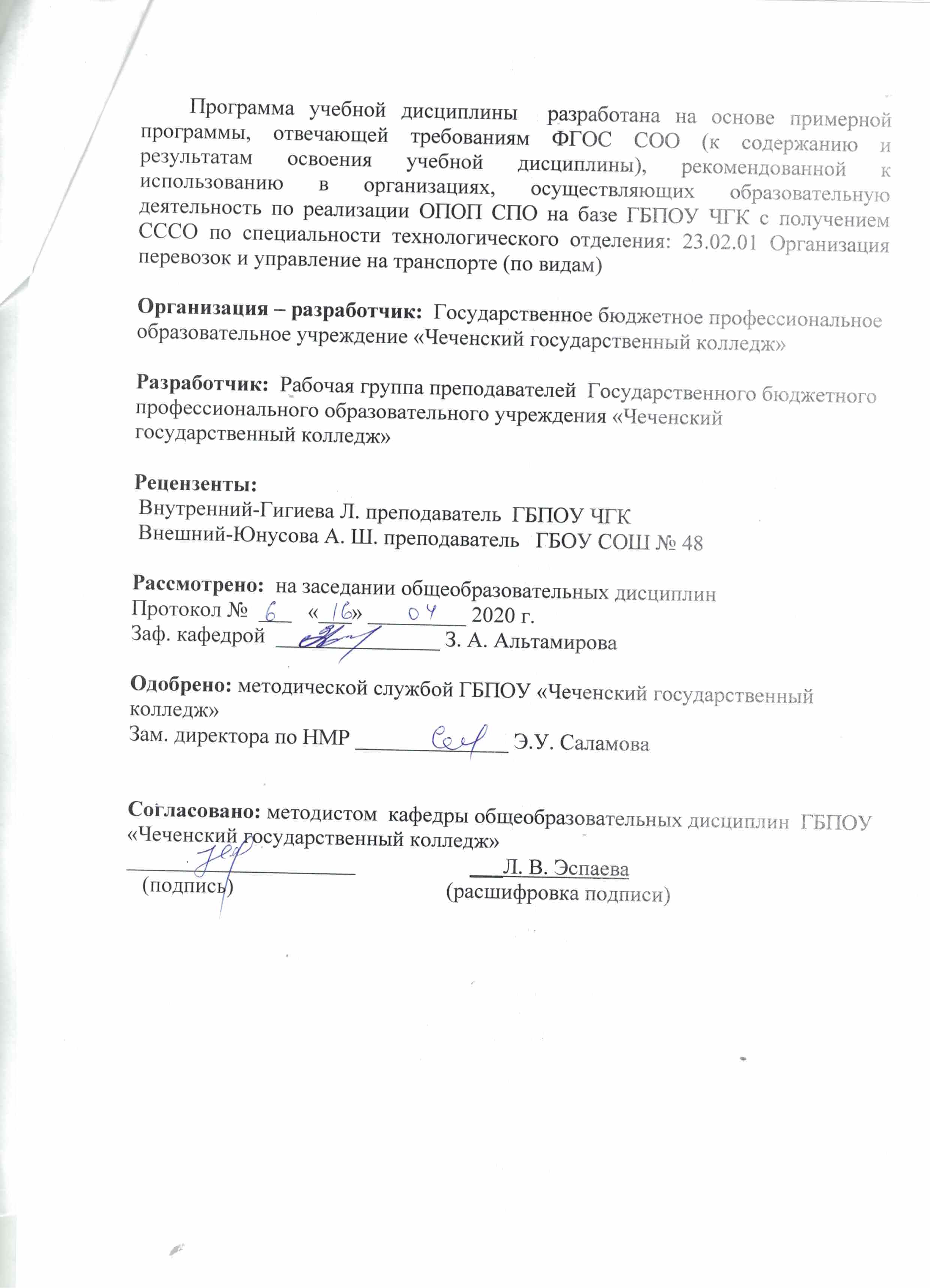 СОДЕРЖАНИЕ1. ПЛАНИРУЕМЫЕ РЕЗУЛЬТАТЫ ОСВОЕНИЯ УЧЕБНОЙ ДИСЦИПЛИНЫ2.СТРУКТУРА И СОДЕРЖАНИЕ УЧЕБНОЙ ДИСЦИПЛИНЫ2.1. Объем учебной дисциплины и виды учебной работы   2.2.Тематический план и содержание учебной дисциплины «Русский язык»3.УСЛОВИЯ РЕАЛИЗАЦИИ ПРОГРАММЫ ДИСЦИПЛИНЫ3.1. Требования к минимальному материально-техническому обеспечениюРеализация программы дисциплины требует наличия учебного кабинета «Русский язык и литература».Оборудование учебного кабинета:посадочные места по количеству обучающихся;рабочее место преподавателя;комплект учебно-наглядных пособий по русскому языку;Технические средства обучения:персональный  компьютер;мультимедийной проектор.3.2. Информационное обеспечение обученияПеречень учебных изданий, Интернет-ресурсов, дополнительной литературы3.2. Информационное обеспечение обученияПеречень учебных изданий, Интернет-ресурсов, дополнительной литературыОсновные источники: 1. Н.Г.Гольцова,  И.В.Шамшин,  М.А.Мищерина. Русский язык 10-11 классы, 20122. Розенталь Д. Э. Сборник упражнений и диктантов. М., 2011.3. Таблицы с правилами и примерами по орфографии и пунктуации4.Различные словари (орфографические, словообразовательные, синонимов, антонимов, фразеологизмов, ударений и др5. И.В.Космарская, А.К. Руденко. Грамматика русского языка в тестах.6. Л.Н.Сёмушкина. Культура устной русской речиДополнительные источники1. Д.Э. Розенталь., Москва,  ООО «Издательство «Мир и Образование»,20112.Русский язык. ЕГЭ. Полный курс А, В,С.  Универсальные материалы с методическими рекомендациями, решениями и ответами. Г,Т, Егораева, О.А. Серебрякова. Издательство «Экзамен», Москва, 20143. 3.СловариСловарь синонимов, антонимов  русского языка. Издание 3-е., исп.и доп.– СПб.: «Виктория плюс», 2012. – 608 с. Словарь грамматических  трудностей русского языка. –Гольберг И.М., Иванов С.В. –М.Аст –Пресс Книга, 2012. Толковый  словарь русского языка./С.И.Ожегов, под ред. Проф. Л.И.Скворцова – М.: ООО «Издательство «Мир и Образование»,ООО «Оникс –ЛИТ»,  2012. -1376 с.Булыко А.Н.,  Артемьева Е.И. Орфографический словарь русского языка.   2-е изд., испр. и доп. – М., 2012. -4.КОНТРОЛЬ И ОЦЕНКА РЕЗУЛЬТАТОВ ОСВОЕНИЯ ДИСЦИПЛИНЫПеречень рекомендуемых учебных изданий, дополнительной литературы, Интернет-ресурсовОсновные источники:Чердаков Д.Н., Дунев А.И., Вербицкая Л.А. и др./Под общей редакцией академика РАО Вербицкой Л.А./ Русский язык. Базовый уровень/ 10 класс/ 2020 г.Чердаков Д.Н., Дунев А.И., Вербицкая Л.А. и др./Под общей редакцией академика РАО Вербицкой Л.А./ Русский язык. Базовый уровень/ 10 класс/ 2020 г.Дополнительные источники:Федеральный закон от 29.12. 2012 № 273-ФЗ «Об образовании в Российской Федерации».Федеральный закон РФ от 24.11.1995г. № 181-ФЗ «О социальной защите инвалидов в Российской Федерации» (с дополнениями и изменениями)Приказ Минобрнауки России от 17.05.2012 № 413 «Об утверждении федерального государственного образовательного стандарта среднего (полного) общего образования».Интернет-ресурсыwww. gramma. ru (сайт «Культура письменной речи», созданный для оказания помощив овладении нормами современного русского литературного языка и навыками совершенство-вания устной и письменной речи, создания и редактирования текста).www. krugosvet. ru (универсальная научно-популярная онлайн-энциклопедия «Энцикло-педияКругосвет»).www. school-collection. edu. ru (сайт «Единая коллекция цифровых образовательных ресур-сов»).www. spravka. gramota. ru (сайт «Справочная служба русского языка»).1.  ПЛАНИРУЕМЫЕ РЕЗУЛЬТАТЫ  42. СОДЕРЖАНИЕ 83. ТЕМАТИЧЕСКОЕ ПЛАНИРОВАНИЕ15Результаты обучения(освоенные умения, усвоенные знания)Формы и методы контроля и оценки результатов обученияОсвоение содержания учебной дисциплины «Русский язык и литература. Русский язык» обеспечивает достижение студентами следующих результатов:• личностных:-воспитание уважения к русскому языку, который сохраняет и отражает культурные и нравственные ценности, накопленные народом на протяжении веков, осознание связи языка и истории, культуры русского и других народов;-понимание роли родного языка как основы успешной социализации личности;-осознание эстетической ценности, потребности сохранить чистоту русского языка как явления национальной культуры;-формирование мировоззрения, соответствующего современному уровню развития науки и общественной практики, основанного на диалоге культур, а также различных форм общественного сознания, осознание своего места в поликультурном мире;-способность к речевому самоконтролю; оцениванию устных и письменных высказываний с точки зрения языкового оформления, эффективности достижения поставленных коммуникативных задач;-готовность и способность к самостоятельной, творческой и ответственной деятельности;-способность к самооценке на основе наблюдения за собственной речью, потребность речевого самосовершенствования;Фронтальный опрос.Оценка результатов самостоятельной работы обучающихся.метапредметных:-владение всеми видами речевой деятельности: аудированием, чтением (пониманием), говорением, письмом;-владение языковыми средствами — умение ясно, логично и точно излагать свою точку зрения, использовать адекватные языковые средства;  использование приобретенных знаний и умений для анализа языковых явлений на межпредметном уровне;-применение навыков сотрудничества со сверстниками, детьми младшего возраста, взрослыми в процессе речевого общения, образовательной, общественно полезной, учебно-исследовательской, проектной и других видах деятельности;-овладение нормами речевого поведения в различных ситуациях межличностного и межкультурного общения;-готовность и способность к самостоятельной информационно-познавательной деятельности, включая умение ориентироваться в различных источниках информации, критически  оценивать и интерпретировать информацию, получаемую из различных источников;-умение извлекать необходимую информацию из различных источников: учебно-научных текстов, справочной литературы, средств массовой информации, информационных и коммуникационных технологий для решения когнитивных, коммуникативных и организационных задач в процессе изучения русского языка;Тестирование.Оценка результатов самостоятельнойработы обучающихся.Защита индивидуального проектапредметных:-сформированность понятий о нормах русского литературного языка и применение знаний о них в речевой практике;-сформированность умений создавать устные и письменные монологические и диалогические высказывания различных типов и жанров в учебно-научной (на материале изучаемых учебных дисциплин), социально-культурной и деловой сферах общения;-владение навыками самоанализа и самооценки на основе наблюдений за собственной речью;-владение умением анализировать текст с точки зрения наличия в нем явной и скрытой, основной и второстепенной информации;-владение умением представлять тексты в виде тезисов, конспектов, аннотаций, рефератов, сочинений различных жанров;-сформированность представлений об изобразительно-выразительных возможностях русского языка;-сформированность умений учитывать исторический, историко-культурный контекст и контекст творчества писателя в процессе анализа текста;-способность выявлять в художественных текстах образы, темы и проблемы и выражать свое отношение к теме, проблеме текста в развернутых аргументированных устных и письменных высказываниях;-владение навыками анализа текста с учетом их стилистической и жанрово- родовой специфики; осознание художественной картины жизни, созданной в литературном произведении, в единстве эмоционального личностного восприятия и интеллектуального понимания;-сформированность представлений о системе стилей языка художественной литературы.Фронтальный опрос.Оценка действий обучающихся на лабораторных работах.Оценка результатов самостоятельной работы обучающихся.Защита индивидуального проекта.Вид учебной работыОбъем часовМаксимальная учебная нагрузка (всего)117Обязательная аудиторная учебная нагрузка (всего) 78в том числе:лекций30практические занятия48Самостоятельная работа обучающегося (всего)39Итоговая аттестация в форме экзамена6Наименование разделов и темСодержание учебного материала, лабораторные  работы и практические занятия, самостоятельная работа обучающихсяОбъем часовУровень освоения1234ВведениеЯзык как средство общения и форма существования национальной культуры. Язык и общество. Язык как развивающееся явление.Язык как система. Основные уровни языка. Русский язык в современном мире. Язык и культура. Отражение в русском языке материальной и духовной культуры русского и других народов. Понятие о русском литературном языке и языковой норме.11Раздел 1.  Язык и речь. Функциональные стили речи.81.1.Язык и речь. Виды речевой деятельности.Язык и речь. Виды речевой деятельности. Речевая ситуация и ее компоненты.Основные требования к речи: правильность, точность, выразительность, уместность употребления языковых средств. 121.2. Функциональные стили речи и их особенности.Основные требования к речи: правильность, точность, выразительность, уместность употребления языковых средств. Функциональные стили речи и их особенности. 123.Разговорный стиль речи , его основные признаки.Разговорный стиль речи, его основные признаки, сфера использования.124.Научный стиль речи.Основные жанры научного стиля: доклад, статья, сообщение и др125.Официально-деловой стиль речи, его признаки, назначения.Официально-деловой стиль речи, его признаки, назначение. Жанры официально-делового стиля: заявление, доверенность, расписка, резюме и др.126.Публицистический стиль речи, его назначение.Основные жанры публицистического стиля. Основы ораторского искусства. Подготовка публичной речи. Особенности построения публичного выступления.127.Художественный стиль речи, его основные признакиОсновные признаки: образность, использование изобразительно-выразительных средств и др.Текст как произведение речи. Признаки, структура текста. Сложное синтаксическое целое. Тема, основная мысль текста. Средства и виды связи предложений в тексте. Информационная переработка текста (план, тезисы, конспект, реферат, аннотация). Абзац как средство смыслового членения текста.128.Контрольная работаФункциональные стили12Раздел 2.Лексика и фразеология51.Лексическое и грамматическое значения слова. Многозначность словСлово в лексической системе языка.  Русская лексика с точки зрения ее происхождения (исконно русская лексика, заимствованная лексика, старославянизмы). Лексика с точки зрения ее употребления: нейтральная лексика, книжная лексика, лексика устной речи (жаргонизмы, арготизмы, диалектизмы). Профессионализмы. Терминологическая лексика. Активный и пассивный словарный запас: архаизмы, историзмы, неологизмы. Особенности русского речевого этикета. Лексика, обозначающая предметы и явления традиционного русского быта.122.Прямое и переносное значение слова.Прямое и переносное значение слова. Метафора, метонимия как выразительные средства языка. 123.Омонимы ,синонимы и их употребление.Омонимы, синонимы, антонимы, паронимы и их употребление.134.Антонимы, паронимы  и их употребление.Антонимы, паронимы и их употребление. Изобразительные возможности синонимов,антонимов,  омонимов, паронимов. Контекстуальные синонимы и антонимы. Градация. Антитеза. 125. Фразеологизмы.   Отличие  фразеологизма  от  слова.  Фразеологизмы. Отличие фразеологизма от слова. Употребление фразеологизмов в речи. Афоризмы. Лексические и фразеологические словари. Лексико-фразеологический разбор.Лексические нормы. Лексические ошибки и их исправление. Ошибки в употреблении фразеологических единиц и их исправление. 11Самостоятельные работы:1. Основные жанры научного стиля: доклад, статья, сообщение.2.Жанры официально-делового стиля: заявление, доверенность, расписка, резюме.3. Основные жанры публицистического стиля. 4. Профессионализмы. Терминологическая лексика.51112233Раздел 3. Фонетика. Орфоэпия.  Графика.Орфография.51.Звук и фонема. Фонетический разбор слова.Фонетические единицы. Звук и фонема. Открытый и закрытый слог. Соотношение буквы и звука. Фонетическая фраза. Ударение словесное и логическое. Роль ударения в стихотворной речи. Интонационное богатство русской речи. Фонетический разбор слова.122.Произношение гласных и согласных звуков, заимствованных слов.Орфоэпические нормы: произносительные и нормы ударения. Произношение гласных и согласных звуков, произношение заимствованных слов. Использование орфоэпического словаря. 123.Употребление буквы Ь.Употребление буквы Ь.124.Правописание О/Ё после шипящих и ЦПравописание безударных гласных, звонких и глухих согласных. Правописание О/Ё после шипящих и Ц.125.Правописание приставок на З-/С-. Правописание И-Ы после приставок.Правописание звонких и глухих согласных. Правописание приставок на З - / С - . Правописание И – Ы после приставок. 12Самостоятельная работа:1.Орфоэпические нормы: произносительные  нормы  и ударения.2.Ударение словесное и логическое3. Информационная переработка текста (план, тезисы, конспект, реферат, аннотация).6222322Раздел 4.Морфемика Словообразование. Орфография.51. Понятие морфемы как значимой части слова. Понятие морфемы как значимой части слова. Многозначность морфем. Синонимия и антонимия морфем. Морфемный разбор слова. 122.Способы словообразования.Словообразование знаменательных частей речи. Особенности словообразования профессиональной лексики и терминов. Понятие об этимологии. Словообразовательный анализ. 133. Словообразование знаменательных частей речи.Речевые ошибки, связанные с неоправданным повтором однокоренных слов.124. Правописание чередующих  гласных в корнях слов.Правописание чередующих  гласных в корнях слов.125. Правописание приставок  ПРИ- и ПРЕ-.Правописание приставок  ПРИ- и ПРЕ-.11Самостоятельная работа:1. Словообразовательный разбор 2.Правописание сложных слов.42223Раздел 5. Морфология и орфография.161.Имя существительное.  Род, число, падеж существительных.Грамматические признаки слова (грамматическое значение, грамматическая форма и синтаксическая функция). Знаменательные и незнаменательные части речи и их роль в построении текста. Лексико-грамматические разряды имен существительных.122.  Склонение имен  существительных. Правописание окончаний имен существительных.Правописание окончаний имен существительных. Морфологический разбор имени существительного. Употребление форм имен существительных в речи. 123. Правописание сложных существительныхПравописание сложных существительных.124. Имя прилагательное.  Лексико-грамматические разряды имен прилагательных.Лексико-грамматические разряды имен прилагательных. Степени сравнения имен прилагательных. Правописание суффиксов и окончаний имен прилагательных. 125. Правописание суффиксов и  окончаний  имен прилагательных.Правописание сложных прилагательных. Морфологический разбор имени прилагательного. Употребление форм имен прилагательных в речи.126.Имя числительное. Лексико-грамматические разряды имен числительных.Лексико-грамматические разряды имен числительных. Правописание числительных. Морфологический разбор имени числительного.127. Правописание числительных. Употребление числительных в речи.Употребление числительных в речи. Сочетание числительных оба, обе, двое, трое и др. с существительными разного рода.128. Местоимение. Правописание местоименийЗначение местоимения. Лексико-грамматические разряды местоимений. Правописание местоимений. Морфологический разбор местоимения.Употребление местоимений в речи. Местоимение как средство связи предложений в тексте. Синонимия местоименных форм. 129. Глагол. Правописание суффиксов и личных окончаний глагола.Грамматические признаки глагола. Правописание суффиксов и личных окончаний глагола1210. Правописание НЕ с  глаголами.. Правописание НЕ с глаголами. Морфологический разбор глагола. Употребление форм глагола в речи.1211. Причастие как особая форма  глагола.  Правописание НЕ с причастиямиОбразование действительных и страдательных причастий. Правописание суффиксов и окончаний причастий. Правописание НЕ с причастиями..1212. Правописание  -Н- и –НН- в причастиях и отглагольных прилагательныхПравописание –Н- и –НН- в причастиях и отглагольных прилагательных. Причастный оборот и знаки препинания в предложении с причастным оборотом. Морфологический разбор причастия1213. Деепричастие  как особая форма  глагола .   Правописание НЕ с  деепричастиями.Образование деепричастий совершенного и несовершенного вида. Правописание НЕ с деепричастиями. Деепричастный оборот и знаки препинания в предложениях с деепричастным оборотом. Морфологический разбор деепричастия. Особенности построения предложений с деепричастиями.1214.Наречие. Правописание наречий.Грамматические признаки наречия. Степени сравнения наречий. Правописание наречий. Отличие наречий от слов-омонимов.Морфологический разбор наречия. Использование местоименных наречий для связи предложений в тексте. Употребление наречия в речи.1215. Слова категории состояния (безлично-предикативные слова).Отличие слов категории состояния от слов-омонимов. Группы слов категории состояния. Их функции в речи.1216.Контрольная работаСамостоятельные части речи13Самостоятельная работа:1.Морфологический разбор имени существительного. 2. Правописание сложных прилагательных3. Морфологический разбор имени прилагательного.4. Морфологический разбор имени числительного.5. Лексико-грамматические разряды числительных.6. Морфологический разбор причастия.7.Образование деепричастий совершенного и несовершенного вида.8. Отличие слов категории состояния от слов-омонимов.162222222222222222Раздел 6. Служебные части речи.101.Предлог как часть речи. Правописание предлогов.Правописание предлогов. Употребление предлогов в составе словосочетаний. Употребление существительных с предлогами благодаря, вопреки, согласно и др.222.Отличие производных предлогов от слов омонимов.Отличие производных предлогов (в течение, в продолжение, вследствие и др.) от слов-омонимов. 123.Союз как часть речи. Правописание союзов.Правописание союзов. Употребление союзов в простом и сложном предложении. Союзы как средство связи предложений в тексте. 224.Отличие  союзов от слов –омонимовОтличие союзов тоже, также, чтобы, зато от слов-омонимов.125.Частица как часть речи. Правописание частиц.Правописание частиц. Частицы как средство выразительности речи. Употребление частиц в речи.126.Правописание частиц НЕ и НИ  с разными частями речи.Правописание частиц НЕ и НИ с разными частями речи.127. Междометия и звукоподражательные слова. Правописание междометий и звукоподражаний. Знаки препинания в предложениях с междометиями. Употребление междометий в речи.12Контрольная работаСлужебные части речи13Самостоятельная работа:81.Употребление предлогов в составе словосочетаний.222.Союзы как средство связи предложений в тексте.223.Знаки препинания в предложениях с междометиями.224.Употребление союзов22Раздел 7. Синтаксис  и пунктуация281.Основные единицы синтаксиса.Словосочетание, предложение, сложное синтаксическое целое. Основные выразительные средства синтаксиса.122.Словосочетание. Строение словосочетания.Строение словосочетания.. Нормы построения словосочетаний. Синтаксический разбор словосочетаний. Значение словосочетания в построении предложения. Синонимия словосочетаний.223.Виды связи слов в словосочетании.Виды связи слов в словосочетании124.Простое предложение.Виды предложений по цели высказывания; восклицательные предложения.Виды предложений по цели высказывания; восклицательные предложения. Интонационное богатство русской речи. 125. Логическое ударение. Прямой и обратный порядок слов.Логическое ударение. Прямой и обратный порядок слов. Стилистические функции и роль порядка слов в предложении. 126.Грамматическая основа простого двусоставного предложения. Грамматическая основа простого двусоставного предложения. Согласование сказуемого с подлежащим. Синонимия составных сказуемых. Единство видовременных форм глаголов-сказуемых как средство связи предложений в тексте. 227. Тире между подлежащим и сказуемым.Тире между подлежащим и сказуемым.128.Второстепенные члены предложения (определение, приложение, обстоятельство, дополнение). Второстепенные члены предложения (определение, приложение, обстоятельство, дополнение). Роль второстепенных членов предложения в построении текста.Синонимия согласованных и несогласованных определений. Обстоятельства времени и места как средство связи предложений в тексте229.Односоставное и неполное предложения. Односоставное и неполное предложения. 1210.Односоставные предложения с главным членом в форме подлежащего, сказуемого.Односоставные предложения с главным членом в форме подлежащего.Односоставные предложения с главным членом в форме сказуемого.Синонимия односоставных предложений. Предложения односоставные и двусоставные как синтаксические синонимы; использование их в разных типах и стилях речи. Использование неполных предложений в речи.2211.Осложненное простое предложение.Осложненное простое предложение.1212. Предложения с однородными членами и знаки препинания в них. Предложения с однородными членами и знаки препинания в них. Однородные и неоднородные определения.Употребление однородных членов предложения в разных стилях речи. Синонимика ряда однородных членов предложения с союзами и без союзов.2213.Предложения с обособленными и уточняющими членами. Предложения с обособленными и уточняющими членами.1214. Обособление определений, приложений, дополнений, обстоятельств.Обособление определений. Синонимия обособленных и необособленных определений. Обособление приложений. Обособление дополнений. Обособление обстоятельств. Роль сравнительного оборота как изобразительного средства языка. Уточняющие члены предложения. Стилистическая роль обособленных и необособленных членов предложения. 2215Знаки препинания при словах, грамматически не связанных с членами предложения. Знаки препинания при словах, грамматически не связанных с членами предложения. 1216. Вводные слова и предложения.Вводные слова и предложения. Отличие вводных слов от знаменательных слов-омонимов. Употребление вводных слов в речи; стилистическое различие между ними. Использование вводных слов как средства связи предложений в тексте.2217.Знаки препинания при обращении.Знаки препинания при обращении. Использование обращений в разных стилях речи как средства характеристики адресата и передачи авторского отношения к нему.2218.Знаки препинания при междометии. Употребление междометий в речи.Знаки препинания при междометии. Употребление междометий в речи.1219.Способы передачи чужой речи. Знаки препинания при прямой речи. Способы передачи чужой речи. Знаки препинания при прямой речи.1220. Замена прямой речи косвенной. Знаки препинания при цитатахЗамена прямой речи косвенной. Знаки препинания при цитатах.12Всего78Итого117Результаты обучения(освоенные умения, усвоенные знания)Формы и методы контроля и оценкирезультатов обучения12Умения /знания осуществлять речевой самоконтроль;Подготовка и защита рефератовоценивать устные и письменные высказывания с точки зрения языкового оформления, эффективности достижения поставленных коммуникативных задач; Устные и письменные упражнения и заданияанализировать языковые единицы с точки зрения правильности, точности и уместности их употребления;Устные и письменные упражнения и задания; практические занятия тестирования, а также выполнения обучающимися индивидуальных заданийпроводить лингвистический анализ текстов различных функциональных стилей и разновидностей языка;Устные и письменные упражнения и задания; знать/пониматьсвязь языка и истории, культуры русского и других народов;практические занятия тестирования, а также выполнения обучающимися индивидуальных заданий, проектов, исследований.смысл понятий: речевая ситуация и ее компоненты, литературный язык, языковая норма, культура речи; основные единицы и уровни языка, их признаки и взаимосвязь использовать основные виды чтения (ознакомительно-изучающее, ознакомительно-реферативное и др.) в зависимости от коммуникативной задачи; Пересказ, устная работа с текстом. Устные и письменные упражнения и задания
использовать основные виды чтения (ознакомительно-изучающее, ознакомительно-реферативное и др.) в зависимости от коммуникативной задачи;орфоэпические, лексические, грамматические, орфографические и пунктуационные нормы современного русского литературного языка; нормы речевого поведения в социально-культурной, учебно-научной, официально-деловой сферах общенияУстные и письменные упражнения и задания; практические занятия тестирования, а также выполнения обучающимися индивидуальных заданийизвлекать необходимую информацию из различных источников: учебно-научных текстов, справочной литературы, средств массовой информации, в том числе представленных;Устные и письменные упражнения и задания; практические занятия тестирования, а также выполнения обучающимися индивидуальных заданийсоздавать устные и письменные монологические и диалогические высказывания различных типов и жанров в учебно-научной (на материале изучаемых учебных дисциплин), социально-культурной и деловой сферах общения;Устные и письменные упражнения и задания;
использовать основные виды чтения (ознакомительно-изучающее, ознакомительно-реферативное и др.) в зависимости от коммуникативной задачи;применять в практике речевого общения основные орфоэпические, лексические, грамматические нормы современного русского литературного языка; Устные и письменные упражнения и задания;
использовать основные виды чтения (ознакомительно-изучающее, ознакомительно-реферативное и др.) в зависимости от коммуникативной задачи;соблюдать в практике письма орфографические и пунктуационные нормы современного русского литературного языка;Диктант Устный и письменный опрос, тестовые задания, контрольное тестирование, словарный диктант, различные письменные задания, контрольная работасоблюдать нормы речевого поведения в различных сферах и ситуациях общения, в том числе при обсуждении дискуссионных проблем;использовать основные виды чтения (ознакомительно-изучающее, ознакомительно-реферативное и др.) в зависимости от коммуникативной задачи;использовать основные приемы информационной переработки устного и письменного текста;различные письменные задания, контрольная работа